LOCK OUT PROCEDUREIf you should be locked out of your flat/house/room during office hours, please contact the Accommodation Department on ext. 2015 who will arrange for you to be let back in, at a charge of £15*.
If you should be locked out of your flat/house/room out of hours please contact the Security Team (via Switchboard) who will let you back in, at a charge of £15*.  (you may have to wait until the Security Team are available due to other demands of the Trust) – a lock out form will need to be completed – see below.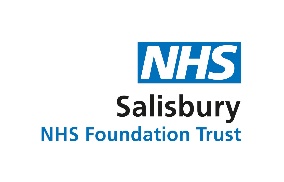 I understand that there is a standing charge of £15.00 which will be deducted from my salary or invoiced to me, for the service of letting residents into their accommodation on the Salisbury District Hospital site.The Member of staff has been instructed not to effect entry until this form has been filled in and signed.   THE FEE OF £15.00 WILL BE DEDUCTED FROM SALARY OR INVOICED TO ME AT A LATER DATE.If you have any queries or problems, please contact the Accommodation DeptDATETIMERESIDENCEROOM NUMBERNAME OF RESIDENTSIGNATURE OF RESIDENTNAME OF MEMBER OF STAFF LETTING IN RESIDENT